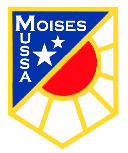 CALENDARIO DE EVALUACIONESPROFESORA SANDRA ARAYA JOFRÉCURSO: 6° CPERIODO: Segundo trimestre                        AgostoCURSO6° CMESAGOSTOFECHAASIGNATURACONTENIDOCONTENIDOINSTRUMENTOJueves 05/086° CMatemáticaClasificar y medir ángulos Clasificar y medir ángulos Prueba formularioViernes 06/086° CHistoria Proceso de independenciade Chile (patria vieja,reconquista española ypatria nueva) y América.Personajes destacados enel proceso deindependencia.Proceso de independenciade Chile (patria vieja,reconquista española ypatria nueva) y América.Personajes destacados enel proceso deindependencia.Prueba formularioMiércoles 11/08 6°CCienciasEntrega de trabajo prácticoEntrega de trabajo prácticoTrabajo Viernes 13/086°CLenguaje Investigación grupal e individual acercade un meme. Investigación grupal e individual acercade un meme. ExposiciónLista de Cotejo  Lunes 16/086° CInglés Simple Past (preguntas, negaciones y afirmación)Simple Past (preguntas, negaciones y afirmación)Prueba formularioMartes  17/08 6° CArtes Visuales Recopilar, seleccionarinformación y presentarlade manera atractiva y claraRecopilar, seleccionarinformación y presentarlade manera atractiva y claraInvestigacióny dibujoMartes 24/086° CTecnología Obtienen informaciónsobre productostecnológicos paraevaluarloObtienen informaciónsobre productostecnológicos paraevaluarloElaboración delínea detiempoMiércoles 25/086°CMatemáticaSuma y resta deEcuaciones a través deBalanza yDescomposición.Encontrar un ángulo conUna ecuación.Suma y resta deEcuaciones a través deBalanza yDescomposición.Encontrar un ángulo conUna ecuación.EvaluaciónInstitucionalJueves 26/086°CEducación FísicaEvaluación unidad N° 5: danzas folclóricas. Evaluación unidad N° 5: danzas folclóricas. Prueba formulario Viernes 27/086°CMúsica Contenido: Recursos del LenguajeMusicalEstructura de la CanciónContenido: Recursos del LenguajeMusicalEstructura de la CanciónExposiciónLista de CotejoViernes 27/086°CLenguajeLenguaje poético: elementos de formay fondo, figuras literarias.Extraer información explícita eimplícita de un texto.Características de los personajes: físicasy psicológicas.Lenguaje poético: elementos de formay fondo, figuras literarias.Extraer información explícita eimplícita de un texto.Características de los personajes: físicasy psicológicas.Prueba formulario Martes 31/086°CCienciasDimensiones de la sexualidad y cambios en la pubertad.Dimensiones de la sexualidad y cambios en la pubertad.Prueba formulario 